Mit Schwung ins BerufslebenAuszubildende feiern ihren erfolgreichen AusbildungsabschlussWesseling. 21 Auszubildende von Evonik Industries in Wesselinghaben in diesem Winter ihre Abschlussprüfung vor der Industrie-und Handelskammer zu Köln erfolgreich bestanden. Zu ihnengehören sieben Chemikanten, ein Chemielaborant, zwei Industriekaufleute, drei Anlagenmechaniker, vier Elektroniker für Automatisierungstechnik und vier Industriemechaniker. Im kleinen Rahmen feierten die ehemaligen Auszubildenden gemeinsam mit ihren Ausbildern den erfolgreichen Abschluss.Dabei lobte Dieter Ernst, Leiter des Evonik Bildungscenters Rheinland, die guten bis sehr guten Leistungen seiner ehemaligen Schützlinge und freute sich, dass diese nun mit Schwung in das Arbeitsleben bei Evonik einsteigen können.„Wir sind froh, allen Absolventen eine berufliche Perspektive bieten zu können“, betonte Ernst. Zwei der ehemaligen Auszubildenden haben sofort einen unbefristeten Vertrag erhalten.Standortleiter Dr. Gerd Wolter ergänzte: „Evonik setzt auf engagierten Nachwuchs, denn Sie sind die Zukunft unseres Unternehmens und unser wichtigstes Kapital. Ihr Ausbildungsabschluss bildet das Fundament für Ihre berufliche Karriere. Darauf können Sie stolz sein und weiter aufbauen.“Ein besonderer Dank ging an die Ausbilder, die den Nachwuchskräften immer mit Rat und Tat zur Seite standen und ihre Weiterentwicklung förderten.Evonik in Wesseling wirkt damit dem drohenden Fachkräftemangelentgegen und sorgt für qualifizierten Nachwuchs aus den eigenenReihen.Die Ausbildung hat bei Evonik Industries schon immer einen hohenStellenwert. Seit Jahren liegt der Standort mit einerAusbildungsquote von rund neun Prozent weit über demBranchendurchschnitt von fünf Prozent.Auch Ausbildungspartner nutzen seit langem das hochwertigeAusbildungsangebot von Evonik in Wesseling. In diesem Jahrkonnten auch drei Anlagenmechaniker der Firma Kiel Montagebauihre Ausbildung erfolgreich abschließen.Das gesamte Spektrum unseres Ausbildungsengagements sowieaktuelle Ausbildungsangebote des Evonik BildungscenterRheinland finden Sie unter: www.evonik.de/ausbildung.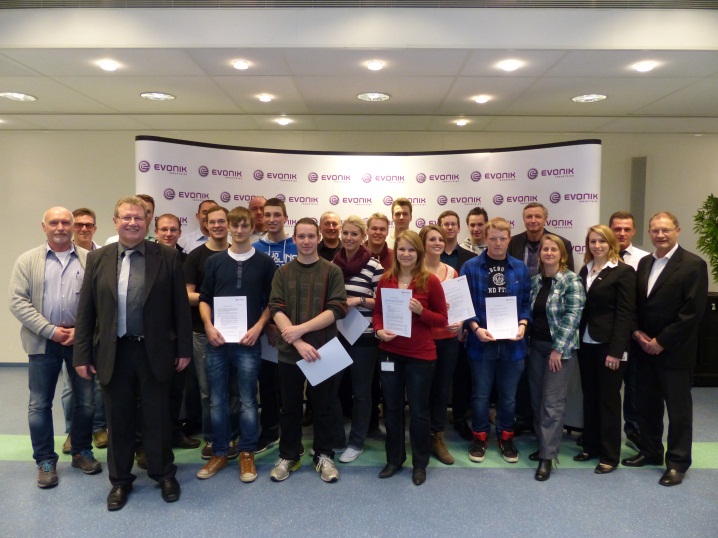 Bild: Gruppenfoto der Auslerner und Ausbilder mit Standortleiter Dr. Gerd Wolter (r.) und Ausbildungsleiter Dieter Ernst (3.v.l.)Informationen zum Konzern Evonik, der kreative Industriekonzern aus Deutschland, ist eines der weltweit führenden Unternehmen der Spezialchemie. Profitables Wachstum und eine nachhaltige Steigerung des Unternehmenswertes stehen im Mittelpunkt der Unternehmensstrategie. Die Aktivitäten des Konzerns sind auf die wichtigen Megatrends Gesundheit, Ernährung, Ressourceneffizienz sowie Globalisierung konzentriert. Evonik profitiert besonders von seiner Innovationskraft und seinen integrierten Technologieplattformen. Evonik ist in mehr als 100 Ländern der Welt aktiv. Über 33.000 Mitarbeiter erwirtschafteten im Geschäftsjahr 2012 – ohne Real Estate - einen Umsatz von rund 13,4 Milliarden € und ein operatives Ergebnis (bereinigtes EBITDA) von rund 2,4 Milliarden €. Rechtlicher Hinweis Soweit wir in dieser Pressemitteilung Prognosen oder Erwartungen äußern oder unsere Aussagen die Zukunft betreffen, können diese Prognosen oder Erwartungen der Aussagen mit bekannten oder unbekannten Risiken und Ungewissheit verbunden sein. Die tatsächlichen Ergebnisse oder Entwicklungen können je nach Veränderung der Rahmenbedingungen abweichen. Weder Evonik Industries AG noch mit ihr verbundene Unternehmen übernehmen eine Verpflichtung, in dieser Mitteilung enthaltene Prognosen, Erwartungen oder Aussagen zu aktualisieren.Datum: 18.02.2014Ansprechpartner Fach/Lokalpresse 
Doris PufferLeiterin StandortkommunikationTelefon +49 2236/76-2621doris.puffer@evonik.com Evonik Industries AGRellinghauser Straße 1-1145128 EssenTelefon	+49		201 177-01Telefax	+49		201 177-3475www.evonik.deAufsichtsratDr. Werner Müller, VorsitzenderVorstandDr. Klaus Engel, VorsitzenderThomas Wessel
Patrik Wohlhauser
Ute WolfSitz der Gesellschaft ist EssenRegistergerichtAmtsgericht EssenHandelsregister B 19474UST-IdNr. DE 811160003